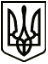 УкраїнаМЕНСЬКА МІСЬКА РАДАЧернігівська областьРОЗПОРЯДЖЕННЯ Від 23 липня 2021 року 	  № 258Про внесення змін до загальногофонду бюджету Менської міської територіальної громади на 2021 рікВідповідно до положень Бюджетного кодексу України, ст. 26 Закону України «Про місцеве самоврядування в Україні», рішення 2 сесії Менської міської ради 8 скликання від 23 грудня 2020 року № 62 «Про бюджет Менської міської територіальної громади на 2021 рік»:Внести зміни до помісячного розпису видатків загального фонду Менської міської ради по забезпеченню функціонування підприємств, установ та організацій, що виробляють, виконують та/або надають житлово-комунальні послуги в частині фінансування Програми підтримки КП «Менакомунпослуга» Менської міської ради на 2020-2022 роки, а саме:- зменшити кошторисні призначення у вересні місяці на суму 120000,00 грн., в жовтні на суму 200000,00 грн., в листопаді на суму 200000,00 грн.;збільшити кошторисні призначення в липні місяці на суму 520000,00 грн.(КПКВК 0116020 КЕКВ 2610).Внести зміни до помісячного розпису видатків загального фонду Менської міської ради по наданню соціальних гарантій фізичним особам, які надають соціальні послуги громадянам похилого віку, особам з інвалідністю, дітям з інвалідністю, хворим, які не здатні до самообслуговування і потребують сторонньої допомоги в частині фінансування Програми призначення і виплати компенсації фізичним особам, які надають соціальні послуги з догляду на непрофесійній основі, на території Менської міської територіальної громади, на 2021-2022 роки, а саме: зменшити кошторисні призначення у вересні місяці на суму 12000,00 грн., у жовтні місяці на суму 12000,00 грн., у листопаді на суму 11000,00 грн. та в грудні на 2000,00 грн.;збільшити кошторисні призначення в липні місяці на суму 37000,00 грн.(КПКВК 0113160 КЕКВ 2730).Внести зміни до помісячного розпису видатків загального фонду відділу освіти Менської міської ради по наданню позашкільної освіти закладами позашкільної освіти, заходах із позашкільної роботи з дітьми для оплати заробітної плати та нарахувань, а саме:- зменшити кошторисні призначення на оплату праці в грудні місяці на суму 6800,00 грн.;- зменшити кошторисні призначення на нарахування в грудні місяці на суму 2000,00 грн.;- збільшити кошторисні призначення на оплату праці в липні місяці на суму 6800,00 грн.;- збільшити кошторисні призначення на нарахування в липні місяці на суму 2000,00 грн.;(КПКВК 0611070 КЕКВ 2111, КЕКВ 2120).Внести зміни до помісячного розпису видатків загального фонду відділу освіти Менської міської ради по наданню загальної середньої освіти закладами загальної середньої освіти для оплати за спожиту електроенергію, а саме:- зменшити кошторисні призначення в грудні місяці на 3600,00 грн.;- збільшити кошторисні призначення в липні місяці на 3600,00 грн. (КПКВК 0611021 КЕКВ 2273).5.	Внести зміни до помісячного розпису видатків загального фонду відділу освіти Менської міської ради по утриманню та навчально-тренувальній роботі комунальних дитячо-юнацьких спортивних шкіл для оплати за спожиту електроенергію, а саме:- зменшити кошторисні призначення в грудні місяці на 1100,00 грн.;- збільшити кошторисні призначення в липні місяці на 1100,00 грн. (КПКВК 0615031 КЕКВ 2273).6. Контроль за виконанням розпорядження покласти на начальника Фінансового управління Менської міської ради А.П.Нерослик.Секретар  ради	Ю.В. Стальниченко